Szent István Egyetem Kaposvári Campus Pedagógiai Kar Kari TDK-konferenciaIdőpont: 2020. november 25. Programfüzet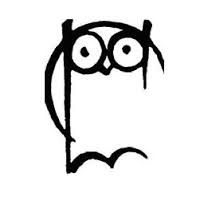 MS Teams link: https://bit.ly/3f2bxLe09:00                               Rektori köszöntőProf Dr. Gyuricza Csaba a Szent István Egyetem rektora köszönti a TDK-zó hallgatókatPedagógiai Kar – Megnyitó Bencéné dr. Fekete Andrea kari TDT-elnök megnyitja a TDK-konferenciátProf. Dr. Józsa Krisztián, a Szent István Egyetem Kaposvári Campus Pedagógiai Kar dékánja köszönti a résztvevőketBencéné dr. Fekete Andrea kari TDT-elnök tájékoztatója a konferencia menetéről 09:30				Szekcióülések:	Neveléstudományi Szekció 1. (gyógypedagógia) – https://bit.ly/3f2bxLeNeveléstudományi Szekció 2. (anyanyelvi nevelés – https://bit.ly/38MSunl		         	12.00-től 		Bíráló bizottságok ülése, eredményhirdetés szekció Neveléstudomány 1. (gyógypedagógia)MS Teams link: https://bit.ly/3f2bxLeZsűri elnök: Prof. Dr. Perjés IstvánZsűri tagok: Dr. habil Di Blasio Barbara, Kátainé dr. Lusztig Ilona, HÖK: Dencs BalázsModerátor: Geiger LíviaFehérné Szabó Tímea Gyógypedagógia BA szak IV. évfolyamKonzulens: Dr. Szili Katalin, egyetemi adjunktusA logopédiai diagnosztika fejlődése Magyarországon a XX–XXI. századbanDolgozatom témája a logopédiai diagnosztika, mely egyidős a logopédia mint önálló tudományág kialakulásával. Gyökerei orvostudományi jellegűek; a klasszikus, medicinális szemléletből a társadalmi változások és igények fejlődésével alakult ki mai komplexitása. A diagnózis megalapozottságához szükségesek a szakszerű, hiteles és szabványos vizsgálati módszerek. A logopédia úttörőinek századfordulós munkásságával szemben a mai kor logopédusainak kidolgozott szakmai protokoll és eszközök széles skálája áll rendelkezésére egy-egy kórkép beazonosításához. A jelenlegi vizsgálóeljárások, a holisztikus szemléletű állapotfelmérés eléréséig azonban a logopédiai diagnosztika területének számos változáson kellett átesnie. Kutatásom célja a logopédia hazai történetének bemutatása, különös tekintettel a beszédvizsgálat módszereinek fejlődésére a kezdetektől a jelenkorig; röviden érintve a jövő kérdéseit is. Vizsgálatom eredményeként bemutatom azt a korabeli dokumentumokból nyert és ez idáig szinte ismeretlen logopédiai vizsgálatot, melyet 1934-ben vezettek be, és amely alapvetően más megvilágításba helyezi a korszakról eddig ismert képet. Jelentősége a vizsgálati módszerek összetettségében és a holisztikus szemléletmódban rejlik, melyet eddig csak későbbi korok érdemének tekintettünk. Pedagógiai vizsgálati egysége mai tudásunk szerint is aktuális gyógypedagógiai vizsgálatokat ír elő. A vizsgálat mérföldkő a logopédiában: alapelvei ma is érvényesek, sőt, a jelenlegi diagnosztikai gyakorlatban is használatosak. Gulyásné Rákosfalvi Anita Gyógypedagógia BA szak IV. évfolyamKonzulens: Gelencsérné dr. Bakó Márta, egyetemi docensÁllatasszisztált intervenció hatása a szociometriai mérés eredményeire –  tanulásban akadályozott első osztályos tanulók tekintetébenKutatási témám kiválasztásomban az állatok iránti szeretet, saját életeseményeim és gyógypedagógiai tanulmányaim és munkám is szerepet játszott. Több alakalommal vettem részt állatasszisztált tanórákon, s azt tapasztaltam, hogy a segítő állatok rendkívül nagy hatással vannak a gyermekekre.Kutatásom célja a társállattal (törpenyúl) való foglalkozás hathetes időtartamának feltárására és a gyerekek közötti társas kapcsolatok értékelésére (szociometriai vizsgálatára) irányult. Másrészt az állatasszisztált foglalkozásokon részt vevő törpenyúl bizalmassági viszonyának vizsgálata a gyerekek részéről, valamint annak változása a folyamat során. Kutatásmódszertani megfontolások alapját dolgozatom első részében a forrásmunka összegyűjtése és feldolgozása: az elméleti keret kerül bemutatásra. Feltárom az állatasszisztált intervenció fogalomkörébe tartozó meghatározásokat, a hazai és nemzetközi kutatásokat, továbbá a szociális kompetencia fogalmát, fejlődését, fejlesztését, hiányának lehetséges hatásait és a szociometriai kutatások jelentőségét. A dolgozat második része a kutatás bemutatása, mely kétszer hathetes időszakot ölelt fel, egyik a társállat nélküli időszak, másik a törpenyúllal töltött időszak. Ezek feltárása szociometriai kérdőívvel – postásjáték – illetve szorongásmérő teszttel történt. Kutatási kérdéseim az alábbi területekre irányultak: Hatással van-e a tanulók viselkedésére a kutatásban részt vevő törpenyúl osztályban való jelenléte? Változik-e a tanulók magatartása az állatok jelenléte és a velük való foglalkozásnak során? Változik-e a tanulók nevelőhöz való viszonya? Változik-e az iskolához való viszonyuk? Csökkenti-e a tanulók stressz- és szorongásszintjét a kutatásban részt vevő törpenyúl jelenléte, illetve a vele való foglalkozás?Kutatási eredményeim választ adtak a kutatási kérdésekre, beigazolódott a társállatok pozitív hatása a tanulók kapcsolatainak alakulására, a nevelőkhöz való viszonyára, valamint a törpenyúl szorongást csökkentő hatására. Távlati célom a témával kapcsolatban a kutatás kiterjesztése megyei szintre. Továbbá az eredmények segítségével felhívni a figyelmet a társállat pedagógiai célú bevonásának fontosságára a szociális kompetencia fejlődése, fejlesztése tekintetében, mely támogatja a többdimenziós társadalmi szerepvállalást.Pápai RékaGyógypedagógia BA szak III. évfolyamKonzulens: Dr. Szili Katalin, egyetemi adjunktusA Nintendo Switch alkalmazása a gyógypedagógiai terápiákbanNapjainkban a digitalizáció egyértelműen a legnagyobb tért hódító jelenség. A digitális eszközök, konzolok, játékok tárháza rohamosan növekszik. Nehéz megtalálni az egyensúlyt a virtuális és a valós színterekben való jelenlét között. Ez nemcsak a társadalmi és szociális kapcsolatainkra vonatkozik, hanem az élet minden területén megmutatkozik, így a pedagógiában és a gyógypedagógiában is. Ezen eszközöket rengeteg kritika éri, hiszen kontrollálatlan használata negatívan hathat a személyiségfejlődésre. Számomra a 21. század legnagyobb pedagógiai kihívása az, hogy lépést tartsak a folyamatosan változó generációs igényekkel. A témában született szakirodalom nagyobb hányada az eszközhasználatából eredő veszélyekre hívja fel a figyelmet, de az, hogy milyen potenciál rejlik a gyógypedagógiai fejlesztés terén ezek használatával, ennél jóval rövidebben listázható. Emellett a gamifikációval, és annak gyógypedagógiai alkalmazásával kapcsolatos publikációk is ritkán látnak napvilágot. Dolgozatomban egy általam is kedvelt konzolt – a Nintendo Switch – mutatok be, érvelek használata mellett, és megoldásokat keresek arra, hogy a gyógypedagógiai terápiákban a mozgásfejlesztés során hogyan használhatunk egy olyan eszközt, amelyet alapvetően szórakoztatásra, élményszerzésre fejlesztettek ki. Néhány fejezeten keresztül bemutatom a választott eszköz történetét és a benne rejlő lehetőségeket, majd kitérek arra is, hogy milyen célcsoport számára jelenthet kockázatot a használata. A rendelkezésemre álló dokumentumok és publikációk alapján szeretnék felvázolni néhány lehetséges alkalmazási módszert a Nintendo Switch, azon belül a RingFit játék segítségével, amelyek alkalmazhatóak a gyógypedagógia számos területén. Meggyőződésem, hogy szakszerűen irányított használattal a konzolok nem csak a céltalan szórakozás, de az élvezetes, modern mozgásfejlesztés eszközei is lehetnek a gyógypedagógiában. Ehhez azonban mindannyiunknak alkalmazkodnunk kell a változásokhoz, meg kell ismerkednünk az újabbnál újabb IKT-eszközökkel annyira, hogy megtaláljuk a lehetőséget azokban a játékokban is, melyek elsőre értelmetlennek, ártalmasnak és rendkívül drágának tűnhetnek számunkra.Masa Dóra SáraGyógypedagógia BA szak III. évfolyamKonzulens: Pékné Sinkó Csenge, egyetemi tanársegédHazai és külhoni kétnyelvű gyermekek szókincsének és nyelvtani fejlettségének vizsgálata, összehasonlításaDolgozatomban hazai és külhoni kétnyelvű gyermekek szókincsét és nyelvtani fejlettségét, ennek összehasonlítását mutatom be. Motivációm egy személyes tapasztalatnak tudható be. Ennek hatására kérdések merültek fel bennem az eltérő kétnyelvű környezettel kapcsolatban, így késztetést éreztem a különbségek vizsgálatára és ennek papírra vetésére. Az elhatározást követően igyekeztem a témával kapcsolatos szakirodalmakat áttekinteni, hogy ismereteimet bővítve nekikezdhessek a kutatásnak. A gyermekkori kétnyelvűség egyik legfeltűnőbb jelensége az, hogy a gyermek mindkét nyelven akcentus nélkül képes beszélni (Lengyel 1997). Vannak olyan jellegzetességei is a kétnyelvűek által létrehozott beszédnek, amelyeket a beszédprodukció megfigyelésekor nem szabad szem elől téveszteni. Ez pedig a szókincs és a megnyilatkozások nyelvtani helyességében érhető tetten (Navracsics 2010). Szem előtt tartva az említett tényezőket olyan eszközöket választottam, amelyekkel ezek mérhetők. A kutatási mintámat meghatározva egy nagymértékben leszűkített korosztályt öleltem fel. Olyan kétnyelvű gyermekeket vizsgáltam, akik 2020. 09. 01. és 2021. 08.31. között töltik be a 6. életévüket. Két csoportra bontva próbáltam a nyelvi környezetüket szétválasztani, 15-15 vizsgálati személlyel. Kutatásom legfőbb célját a nagycsoportos korú kétnyelvű gyermekek szókincsének és nyelvtani fejlettségének vizsgálata képezte, emellett célom az eltérő kétnyelvű környezetben élő gyermekek nyelvi fejlődésének feltérképezése és a vizsgálati személyek szülei számára egyéni értékelés készítése. Ezek mentén igyekeztem válaszokat találni kutatási kérdéseimre. Morvai ViolettaGyógypedagógia BA szak IV. évfolyamKonzulens: Demeter Gáborné, egyetemi adjunktusGépírás tanfolyam diszgráfiával küzdők számáraTDK-dolgozatom témája egy diszgráfiás gyermekek számára tartott gépírástanfolyam bemutatása, melynek módszerét magam dolgoztam ki, s egy éve oktatom a diákoknak. Dolgozatom első felében a diszgráfia hátteréről és röviden a billentyűzetfelosztás történetéről szeretnék írni. Sok szakirodalom említi ezt a tanulási zavart, de úgy vettem észre, hogy mindegyik más és más oldalról közelíti meg. Ezért átfogó képet kívánok nyújtani a diszgráfiáról, mindeközben fókuszálva a kéz motoros funkciói okozta nehézségekre.A gépírástanfolyamot több oldalról is be szeretném mutatni: nemcsak a felépítéséről írok, hanem azokról az eredményekről, amelyeket néhány gyermek esetében már sikerült elérnem. Az egyik ilyen pozitívum, hogy majdnem kétszer gyorsabban képesek gépelni, mint kézzel írni, ami nagyban megkönnyíti a tanóra követését. Tapasztalataikról beszélgettem azzal a két gyermekkel, akik már használják ezt az iskolában. Beszámoltak arról, hogyan vált be számukra ez a fajta jegyzetelés, milyen előnyeit és milyen hátrányait vették észre.Az iskolában való laptophasználathoz hozzá tartozik a pedagógusok hozzáállása, ennek megítélése is. Ezért nemcsak a gyerekek, hanem a tanárok oldaláról is vizsgáltam ezt a területet egy kis mintán keresztül. A téma fontosságát leginkább abban látom, hogy be tudjam mutatni, mennyire lehet hasznos egy alaki diszgráfiás gyermek számára a gépírástudás elsajátítása, milyen változást idézhet elő iskolai életében és eredményességébenFürst Dorottya PetraGyógypedagógia BA szak IV. évfolyamKonzulens: Gelencsérné Dr. Bakó Márta, egyetemi docensA Biztos Kezdet Gyerekház mint a gyermekvédelmi alapellátás esélynövelő szolgáltatása – Koragyermekkori intervenciós lehetőség egy hazai kistelepülésenA kutatás a Biztos Kezdet Gyermekház fontosságára fókuszál a koragyermekkori intervenciós lehetőségek által.A Gyerekházak a koragyerekkori esélyegyenlőség megteremtésében kulcsfontosságúak, melyek hosszú fejlesztési folyamat részeként jöttek létre, kezdetben az Európai Unió (TÁMOP) és a Norvég Alap által társfinanszírozott projektek segítségével, jelenleg EFOP-programok keretében valósulnak meg. Célja a kisgyermekes családokat érintő szolgáltatás nyújtása, amely hozzájárul az egyéni és társadalmi hátrányokból fakadó kockázatok csökkentéséhez, elkerüléséhez, a szegénység újratermelődésének és a társadalmi kirekesztettség mérsékléséhez (40/2018. (XII. 4.) EMMI-rendelet).A kutatás célja a Biztos Kezdet Gyermekház működésének longitudinális vizsgálata, mely bemutatja és feltárja három év tapasztalatait a szakemberek, a szülők és a gyermekek tekintetében. Kutatási kérdésként megjelenik a szülőkkel való kapcsolattartás hatékonyságának kérdése; a szülők és gyermekek kapcsolatának erősítése; a gyermekek fejlődésének eredményessége.Kvalitatív és kvantitatív vizsgálati módszereket egyaránt alkalmaztam. Kvalitatív eljárásként félig strukturált interjút készítettem az intézmény szakemberivel és a szülőkkel. Az interjúk során a tapasztalataikat tártam fel arra vonatkozóan, miként valósulnak meg a közös programok a szülőkkel, milyen módon tudnak bevonódni a szülők a folyamatba, továbbá milyen fejlődés tapasztalható a gyermekek körében. Kvantitatív módszertan keretén belül leíró statisztikát alkalmaztam, a gyermekek fejlődési mutatóinak bemutatásával.A feltárt eredmények alapján elmondható, hogy a megkérdezett szakemberek véleménye alapján a gyermekek fejlődését több területen nagymértékben előmozdítja a Gyermekházban való részvétel, továbbá a szakemberek-szülők pozitív kapcsolata jelentős mértékben befolyásolja a gyermekek bio-pszicho-szociális fejlődését.Megállapítható, hogy a kutatásom eredményes volt, választ kaptam kutatói kérdéseimre, és mélyebb bepillantást nyertem a Biztos Kezdet Gyermekház működésének több szempontú megközelítésébe, feltárásába.  2. szekció Neveléstudomány 2. (anyanyelvi nevelés)MS Teams link: https://bit.ly/38MSunlZsűri elnök: Bencéné dr. Fekete AndreaZsűri tagok: Szombathelyiné dr. Nyitrai Ágnes, Dr. habil Kovács Zoltán, HÖK: Sümegi FanniModerátor: Tóth IldikóGáspár-Szabó Dóra Tanító BA szak III. évfolyamKonzulens: Dr. Gombos Péter, egyetemi docensIfjúsági disztópiák és azok lehetséges szerepe felső tagozatonDolgozatom témájául a kortárs gyermek- és ifjúsági irodalomban bő évtizede töretlen népszerűségnek örvendő disztópiákat, valamint azok irodalomoktatásban való szerepének bemutatását választottam. A negatív utópiák, a poszt-apokaliptikus témák egyre népszerűbbek manapság és nem csupán a felnőtteknek szóló, de a gyermek- és ifjúsági (young adult) irodalomban is megfigyelhető ez a tendencia. Kísérletet teszek a műfaj meghatározására, valamint a legfontosabb stílusjegyek összegyűjtésére, és megpróbálok rámutatni e műfaj töretlen népszerűségének lehetséges okaira is. Igyekszem bemutatni az ifjúsági disztópiák történetének alakulását, kiemelve és bemutatva néhány – véleményem szerint – kulcsfontosságú művet. Részletesen kívánok foglalkozni Michael Ende Momo, Lois Lowry Az emlékek őre, valamint Suzanne Collin Az éhezők viadala című könyvével, különös tekintettel az irodalomoktatásban – esetleg a hit- és erkölcstanban – való lehetséges szerepükre. Forráskutatás alkalmazásával, magyar és külföldi szakirodalom elemzésével, valamint főként angol nyelvű módszertani munkák bemutatásával, igyekszem alátámasztani azt a hipotézist, hogy ezeknek a műveknek helyük van a felső tagozatos irodalomoktatásban. Az említett művekkel kapcsolatban konkrét javaslatokat is megfogalmazok, melyek a tanórai feldolgozások fókuszát adhatják. Jakab-Cser AnasztáziaÓvodapedagógia BA szak III. évfolyamKonzulens: Petőné dr. Csima Melinda, egyetemi docensA gyermek fejlődésének megítélése szülői szemmelA gyermek fejlődésének nyomon követese és annak megítélése elengedhetetlen a megfelelő fejlődés szempontjából. A normál fejlődéstől való eltérések időben történő felismerése általi korai prevenció elengedhetetlen mind a testi, mind a mentális fejlődés szempontjából, mivel a fejlődésben való lemaradás a korai szakaszokban hozható be leginkább.Az egyszerű, nem véletlenszerű mintavétel alkalmazásával végzett kvantitatív, keresztmetszeti vizsgálat célja volt megismerni az óvodáskorú gyermekeket nevelő szülők tájékozottságát gyermekük fejlődésével kapcsolatban. A kutatás célja volt továbbá feltárni, hogy a szülők milyen forrásból tájékozódnak gyermekük egészséges fejlődéséről, valamint, hogy mit tesznek, ha a gyermekük fejlődésében elmaradást tapasztalnak. Az online közösségi felületen megosztott saját szerkesztésű kérdőívet összesen 104 (n=104) óvodáskorú gyermeket nevelő szülő, többségében (91%) anyák töltötték ki. A válaszadók körében felülreprezentáltak a középfokú (38%), illetve annál magasabb iskolai végzettséggel (50%) rendelkezők, ami az eredményeket nagymértékben befolyásolta. Az eredményekből kirajzolódik, hogy a szülők nagy többsége figyelemmel kíséri gyermeke fejlődését, s elsősorban a védőnőtől, illetve a házi gyermekorvostól tájékozódik a fejlődés megfelelő ütemével kapcsolatban. A válaszadók jelentős hányada nem kap megfelelő tájékoztatást az óvodapedagógustól a gyermek fejlődéséről.A kutatásba bevont szülők, bár nyomon követik gyermekük fejlődését, nem minden esetben teszik ezt hiteles forrásokra támaszkodva. A szülő mellett a 3-7 éves gyermek fejlődésének megítélésében az óvodapedagógusnak van kiemelt szerepe, így a szülő és a pedagógus kapcsolata minden esetben a gyermek előrehaladását kell, hogy szolgálja. Látics Barbara Tanító BA szak III. évfolyamKonzulens: Dr. Gombos Péter, egyetemi docensA betűtípus hatása felső tagozatos tanulók szövegértéséreKutatásom során azt vizsgáltam, hogy mekkora szerepe van a betűtípus megválasztásának egy szöveg megértésében, illetve felidézésében. Vajon könnyebb vagy nehezebb dolguk van-e felső tagozatos tanulóknak akkor, ha más-más betűfajtával nyomtatott szöveggel találkoznak? Hipotézisként azt fogalmaztam meg, hogy felső tagozatos tanulók szövegértésére, az információk felidézésére kedvezőbb hatással van a talpas betűtípussal írt szöveg, mint a talpatlan betűtípusú. A talpas betűtípus ismertetőjegye a betűszárak végén elhelyezkedő kis vonások, amelyekről feltételeztük, hogy hozzásegítik az olvasót a betűk megkülönböztetéséhez, ezzel kevésbé fárasztva a szemet és növelve az olvashatóságot és a tempót. Az áttekintett szakirodalomból kiderült, hogy nincs egységes álláspont a kérdés kapcsán. Gaser és munkatársai kutatásában a talpas betútípusok esetén jelentősen jobb eredmények születtek: 9%-kal hatásosabb volt az információk visszahívása (Gaser et al. 2005). Hasonló eredményre jutott Josephson is: a Times New Romannél (talpas) az olvasás 20%-kal gyorsabb volt a kevesebb rögzítés miatt (Josephson 2008). Ennek ellenkezőjét mutatta ki egy másik vizsgálat, miszerint a talpatlan betűtípussal írt szavakat átlagosan 19 másodperccel gyorsabban dolgozza fel az emberi agy (Moret-Tatay–Perea 2011). Dogusoy és munkatársai is megállapították, hogy talpatlan betűtípusban több hibásan írt szót találnak a résztvevők és a feladatok megoldása is eredményesebb (Dogusoy et al. 2016). Emellett, számos olyan kutatás létezik, amely nem talált szignifikáns különbséget a két betűtípus között. Ilyen például az, amely során 27 gyermekkel olvastattak fel különböző szövegeket képernyőről és hibásan írt szavakat kerestettek velük (Bernard et al. 2002). Kvaszingerné és munkatársai is hasonló eredményre jutottak, annak ellenére, hogy feltételezték, a betűk talpas vagy talpatlan mivolta meghatározó (Kvaszingerné et al. 2016). Hazánkban és külföldön is főleg a betűtípusok képernyőről történő olvashatóságát mérték, felnőttek körében. Fontosnak tartottuk a kérdés megvizsgálását gyermekek esetében is, papír alapon történő olvasás során. Vizsgálati módszerként szövegértési teszteket alkalmaztunk. Egy talpas (Cambria) és egy talpatlan (Candara) betűtípusú szöveggel dolgoztunk. Mindkettő saját készítésű, mondatszerkesztésben és nehézségében egyforma. Azonos szó- és a karakterszámuk is. A vizsgálatba 6. és 7. osztályos gyermekeket vontunk be, összesen 93 tanulót.  Mindegyikük elolvasta a talpas és a talpatlan betűtípussal írt szöveget is, és megoldotta a hozzá kapcsolódó két-két feladatot (igaz-hamis állítások és verbális kiegészítés). Kétmintás párosított t-próbát végeztünk a talpas és a talpatlan betűkkel írt szövegek megértésének összehasonlítására. A talpatlan betűk esetén a szövegértés átlagpontszáma minimálisan, de magasabb volt, szignifikáns különbséget azonban nem tudtunk igazolni a két betűtípus szövegértése között (t=-0,31; p=0,75). A hipotézisünk így nem igazolódott: a szöveg megértésében és felidézésében nem releváns tényező a betű típusa. A kutatásunk által bebizonyosodott, hogy a talpas betűtípus – habár elterjedtebb és kedveltebb –, nem hatékonyabb a szövegértés szempontjából. Az eredmények választ adtak a szakirodalomban nyitva hagyott kérdésekre és hasznosíthatók a tanítás- és tanulásmódszertan területén egyaránt.Kvantitatív kutatási módszerünket a továbbiakban tervezzük kiegészíteni szemkamerás vizsgálattal. A szemkamera segítségével megfigyelhetjük a tekintet útját olvasás közben, így a két betűtípus közötti, olvasás közben észlelhető különbségek jobban megismerhetők.Rónai Noémi Vanessza Tanító BA szak IV. évfolyamKonzulens: Dr. Kövérné dr. Nagyházi Bernadette, egyetemi docensNyelvi babonák az általános iskolai anyanyelvi nevelésbenA dolgozatom témája a nyelvi babonák általános iskolai körökben, melynek keretében azt vizsgálom, hogy egyes nyelvi babonák milyen mértékben terjedtek el, mennyire használják őket a pedagógusok tanításaik során. Ennek megvizsgálása érdekében egy kérdőívet is készítettem példamondatokkal, ahol a kitöltő pedagógusoknak el kellett dönteniük, hogy a mondatokat helyesnek vagy helytelennek tartják-e. A régóta terjedő nyelvi babonákon túl a nem régóta bevezetett nyelvhelyességi szabályok és újonnan megjelelő szóhasználatok miatt kialakult nyelvi babonákat egyaránt vizsgálom.Az elkészült kérdőívemben 16 példamondaton keresztül a határozói igeneves szerkezet, a befejezett igeneves szerkezet, a páros testrészek, az ami és amely, a -ba és a -ban, valamint a hát és a kötőszavak szerepét vizsgálom. Eddig a kérdőívet 165-an töltötték ki. A kitöltők jelentős része jelenleg is tanítóként dolgozik. A legnagyobb egyetértés a kitöltők között „A legtöbb gyerek már ki van szaladva az udvarra.” mondat kapcsán érkezett, ahol csak egy kitöltő jelölte helyesnek a mondatot, a többi pedig helytelennek. A megadott válaszokból következtetni tudunk arra, hogy elég nagy a bizonytalanság a tévesen helytelennek titulált szavak, kifejezések és szerkezetek esetében. Szarka BernadettNeveléstudomány MA szak I. évfolyamKonzulens: Dr. Belovári Anita, egyetemi adjunktus Multikulturális nevelés az óvodábanA 21. század folyamatosan változó világa számos kihívás elé állítja a különböző nemzetek pedagógusait. Ezek közül az egyik a multikulturális társadalmak létrejöttének következménye, hiszen a más kulturális identitású, más anyanyelvet beszélő családok gyermekei megjelennek ezen országok oktatási intézményeiben. A pedagógus szakma részéről szükségszerű a reflektálás erre az új helyzetre. 	Jelen kutatás témáját az hívta életre, hogy pályakezdő óvodapedagógusként szembesültem a más kulturális identitású, nem magyar anyanyelvű gyermekek jelenlétével a csoportokban, akik inklúziójának megvalósulása kérdéseket vetett fel bennem.  	Kutatásom célja, hogy megvizsgáljam, találkoznak-e az óvodapedagógusok más kulturális identitású gyermekekkel munkájuk során, milyen tudással rendelkeznek a multikulturális nevelés terén, annak megvalósításához rendelkeznek-e megfelelő módszertani eszköztárral. Továbbá szeretném megvizsgálni, hogy a más kulturális identitású családok hogy élik meg a magyar óvodába történő beszoktatást, kultúrájuk megjelenik-e az intézményben.	A fenti kérdések feltárásának érdekében kérdőíves vizsgálattal szeretném megismerni az óvodapedagógusok tapasztalatait, és véleményét. Bemutatom a Pápai Városi Óvodák Fáy András Lakótelepi Tagóvodájának a migráns gyermekek beilleszkedését és nevelését segítő első projektjét az intézményvezetővel készült interjún keresztül. Továbbá interjú keretében beszélgetek néhány szülővel, akik más kulturális identitásúak, és gyermekeiket magyar óvodákba járatják, valamint az őket nevelő óvodapedagógusok véleményét is vizsgálom. Végezetül dr. Kövérné Dr. Nagyházi Bernadette magyar mint idegen nyelv szakos oktatót kérdeztem tapasztalatairól. Szabó Bálint RichárdTanító BA szak II. évfolyamKonzulens: Dr. Vörös Klára Ilona egyetemi docensNevetés az olvasásórán(kutatási terv)A címben megfogalmazott témát az alsós olvasókönyveken keresztül vizsgálom. Kutatásomnak ebben a korai szakaszában egy 4. osztályos olvasókönyvben (OFI, újgenerációs, 1–2. köt.) elemzem a humor jelenlétét. A későbbiekben más olvasókönyveket is bevonok a vizsgálatba.Célom, hogy képet kapjak és adjak arról, a nevetés lehetősége benne rejlik-e a tankönyvben, továbbá, van-e a humornak tanulást segítő szerepe?Két fő kutatási módszert alkalmazok. A kérdéskör feltérképezése érdekében egy szempontsor alapján, leíró-elemző módszerrel vizsgálom a tankönyveket a humor jelenlétének nézőpontjából. Számba veszem, milyen jellegű és gyakori a humor, valamint azt, hogy a nevetséges mely típusai (pl.: furcsa, ésszerűtlen, túlzó, váratlan) vannak jelen, s mely formában (pl.: nyelvi, képi humor). Az eddigi vizsgálatból megállapítható, hogy a tankönyvben jelen van a humor, bár két kötetében nagy az eltérés az előfordulás számában (68:18 arányban), s más típusú a nevetés tárgya az egyikben s másikban. Az első kötetben az észszerűtlen, a másodikban a furcsa dominál mint nevetésre ingerő elem. A különbség adódhat a más-más szerzőségből és a könyvek tematikájából.A kutatás következő szakaszában azt vizsgálom, mind a gyerekek, mind a pedagógusok körében, kérdőív és interjúk alkalmazásával, hogy a tankönyvekben vizsgált jelenség miként jelenik meg a gyakorlatban. Felfigyelnek-e rá? Élnek-e a felkínált lehetőséggel a nevetésre? Úgy értékelik-e ezeket a részeket, mint amelyek segítik a tanulást?Fehérné Szabó Tímea: A logopédiai diagnosztika fejlődése Magyarországon a XX–XXI. századbanGyógypedagógia BA szak IV. évfolyamKonzulens: Dr. Szili Katalin, egyetemi adjunktusGulyásné Rákosfalvi Anita: Állatasszisztált intervenció hatása a szociometriai mérés eredményeire –  tanulásban akadályozott első osztályos tanulók tekintetébenGyógypedagógia BA szak IV. évfolyamKonzulens: Gelencsérné dr. Bakó Márta, egyetemi docensPápai Réka: A Nintendo Switch alkalmazása a gyógypedagógiai terápiákban Gyógypedagógia BA szak III. évfolyamKonzulens: Dr. Szili Katalin, egyetemi adjunktusMasa Dóra Sára: Hazai és külhoni kétnyelvű gyermekek szókincsének és nyelvtani fejlettségének vizsgálata, összehasonlításaGyógypedagógia BA szak III. évfolyamKonzulens: Pékné Sinkó Csenge, egyetemi tanársegédMorvai Violetta: Gépírástanfolyam diszgráfiával küzdők számáraGyógypedagógia BA szak IV. évfolyamKonzulens: Demeter Gáborné, egyetemi adjunktusFürst Dorottya Petra: A Biztos Kezdet Gyerekház mint a gyermekvédelmi alapellátás esélynövelő szolgáltatása – Kora gyermekkori intervenciós lehetőség egy hazai kistelepülésenGyógypedagógia BA szak IV. évfolyamKonzulens: Gelencsérné dr. Bakó Márta, egyetemi docensGáspár-Szabó Dóra: Ifjúsági disztópiák és azok lehetséges szerepe felső tagozatonTanító BA szak III. évfolyamKonzulens: Dr. Gombos Péter, egyetemi docensJakab-Cser Anasztázia: A gyermek fejlődésének megítélése szülői szemmelÓvodapedagógia BA szak III. évfolyamKonzulens: Petőné dr. Csima Melinda, egyetemi docensLátics Barbara: A betűtípus hatása felső tagozatos tanulók szövegértéséreTanító BA szak III. évfolyamKonzulens: Dr. Gombos Péter, egyetemi docensRónai Noémi Vanessza: Nyelvi babonák az általános iskolai anyanyelvi nevelésbenTanító BA szak III. évfolyamKonzulens: Dr. Kövérné dr. Nagyházi Bernadette, egyetemi docensSzarka Bernadett: Multikulturális nevelés az óvodábanNeveléstudomány MA szak I. évfolyamKonzulens: Dr. Belovári Anita, egyetemi adjunktusSzabó Bálint Richárd: Nevetés az olvasásóránTanító BA szak II. évfolyamKonzulens: Dr. Vörös Klára Ilona egyetemi docens